Bias What is it?  Why do we need to recognise it?If you were asked to write a fair and balanced account of a football match between England and South Korea you would have to describe exactly what happened truthfully.If you supported England then you might describe the South Korean goal as ‘lucky’ but an England goal as ‘fantastic’ or ‘skillful’.  Doing this would be biased.  You would be writing an unfair or unbalanced opinion.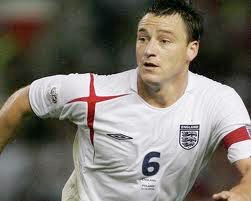 This is an account of a football match by a Wutaishan fan where Wutaishan lost 4-0:Here the writer is showing bias.  Taiping are described as ‘lucky’ and ‘cheating’ whereas Wutaishan are described as ‘skilful’.  The referee is insulted and no credit is given to the Taiping players.Questions1.  Copy and compete the box below adding the words from the list underneath.unbalanced   fantastic   opinions   show   terrible   opinion   beliefs   unfair   lucky   supports2.    Write a 100 word biased report of your own.  It must be about a sporting event.  Make     it clear who is taking part and used biased language to show your opinion.  When a Historian has a biased account of something, such as the one that you have just written, what must they do to try to discover the truth? Why do Historians have to be careful of bias? How can bias be helpful to an Historian?6.  Apart from bias, can you think of another problem an Historian might have when trying to find out about the past?